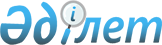 О признании утратившим силу решение Буландынского районного маслихата от 25 сентября 2014 года № 5С-32/2 "Об определении порядка и размера на обучение на дому детей с ограниченными возможностями из числа инвалидов"Решение Буландынского районного маслихата Акмолинской области от 20 февраля 2017 года № 6С-9/6. Зарегистрировано Департаментом юстиции Акмолинской области 10 марта 2017 года № 5813      Примечание РЦПИ.

      В тексте документа сохранена пунктуация и орфография оригинала.

      В соответствии со статьей 27 Закона Республики Казахстан от 6 апреля 2016 года "О правовых актах", Буландынский районный маслихат РЕШИЛ:

      1. Признать утратившим силу решение Буландынского районного маслихата от 25 сентября 2014 года № 5С-32/2 "Об определении порядка и размера на обучение на дому детей с ограниченными возможностями из числа инвалидов" (зарегистрировано в Реестре государственной регистрации нормативных правовых актов № 4415, опубликовано 24 октября 2014 года в газете "Бұланды Таңы" и 24 октября 2014 года в газете "Вести Бұланды жаршысы").

      2. Настоящее решение вступает в силу со дня государственной
регистрации в Департаменте юстиции Акмолинской области и вводится в действие со дня официального опубликования.



      "СОГЛАСОВАНО"



      20 февраля 2017 года


					© 2012. РГП на ПХВ «Институт законодательства и правовой информации Республики Казахстан» Министерства юстиции Республики Казахстан
				
      Председатель 9 очередной
сессии

А.Есентуров

      Секретарь районного
маслихата

Ш.Кусаинов

      Аким Буландынского
района

К.Испергенов
